Методические указания по работе с интерактивным учебником на сайте Cisco (в период обучения с применение дистанционных технологий)Для работы с интерактивным учебником на портале Cisco необходимо зарегистрироваться по ссылке, которая приходит на электронную почту, указанную вами. Обратите внимание! Письмо может прийти в папку Спам!После регистрации студент получает логин и пароль. Для входа на портал необходимо в любой поисковой системе набрать следующий запрос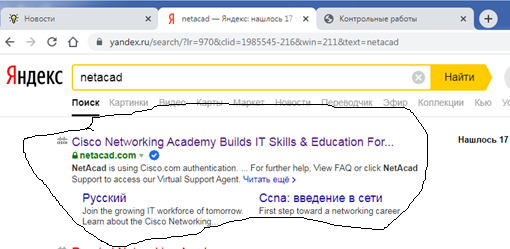 После выполнения запроса откроется окно входа на портал.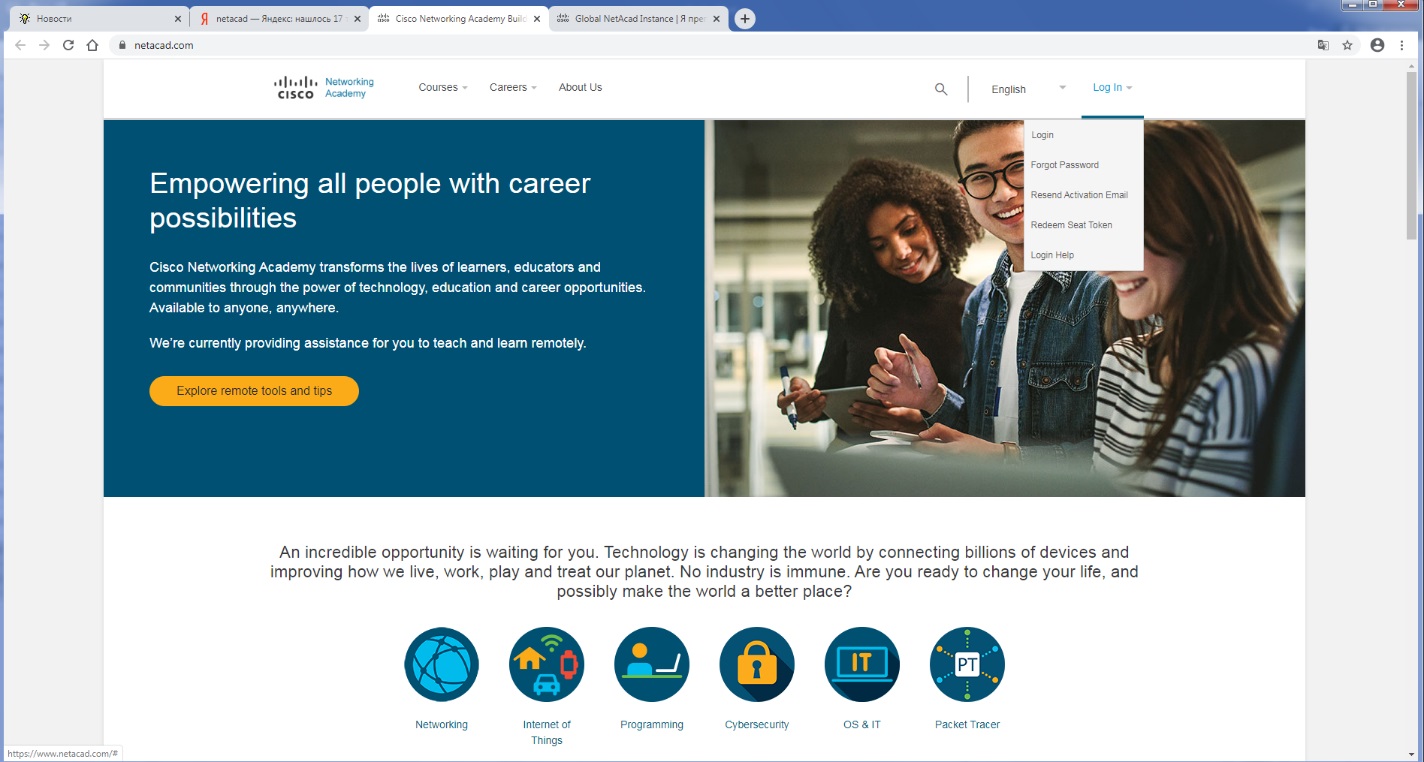 Здесь необходимо ввести логин и пароль. Система откроет страницу с учебником.В учебнике необходимо ознакомиться со структурой курса, меню находится внизу страницы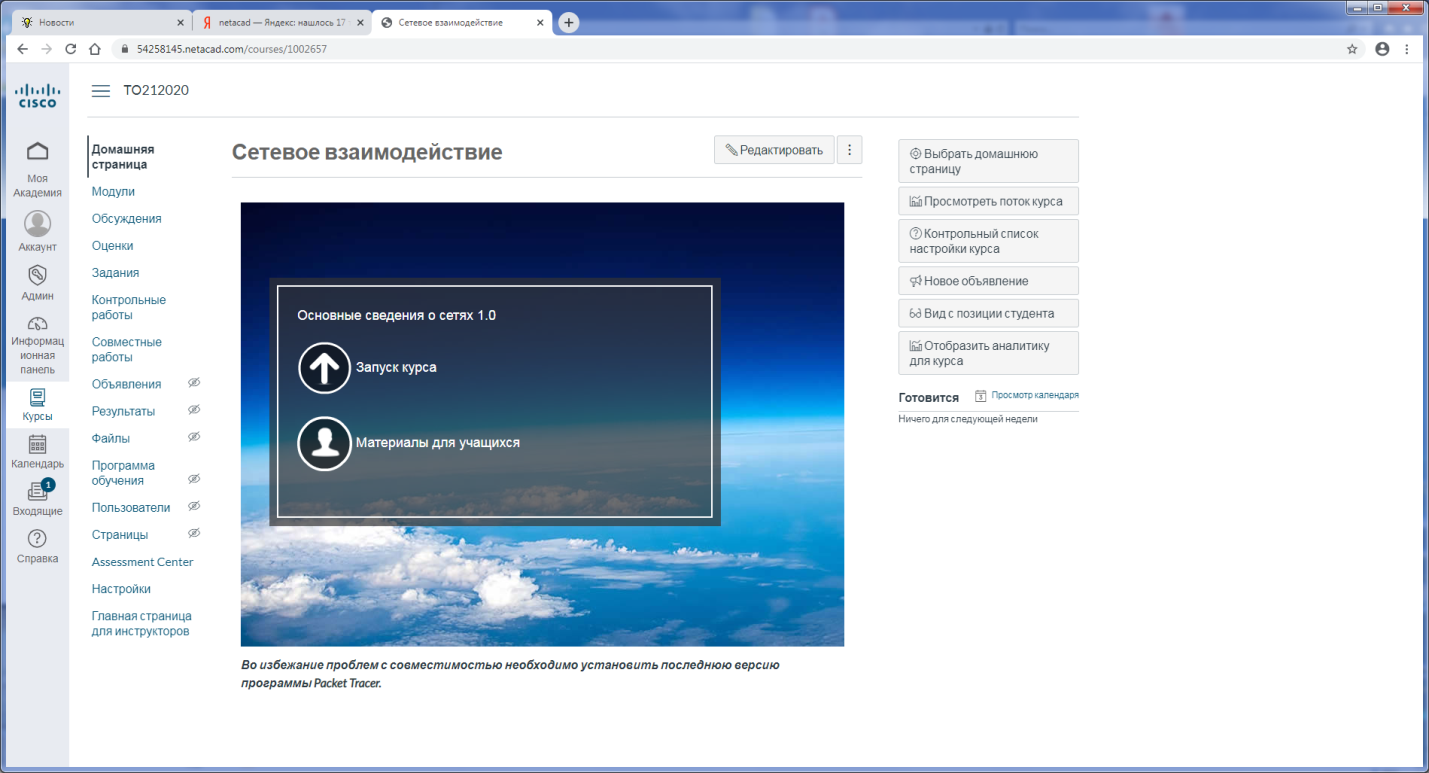 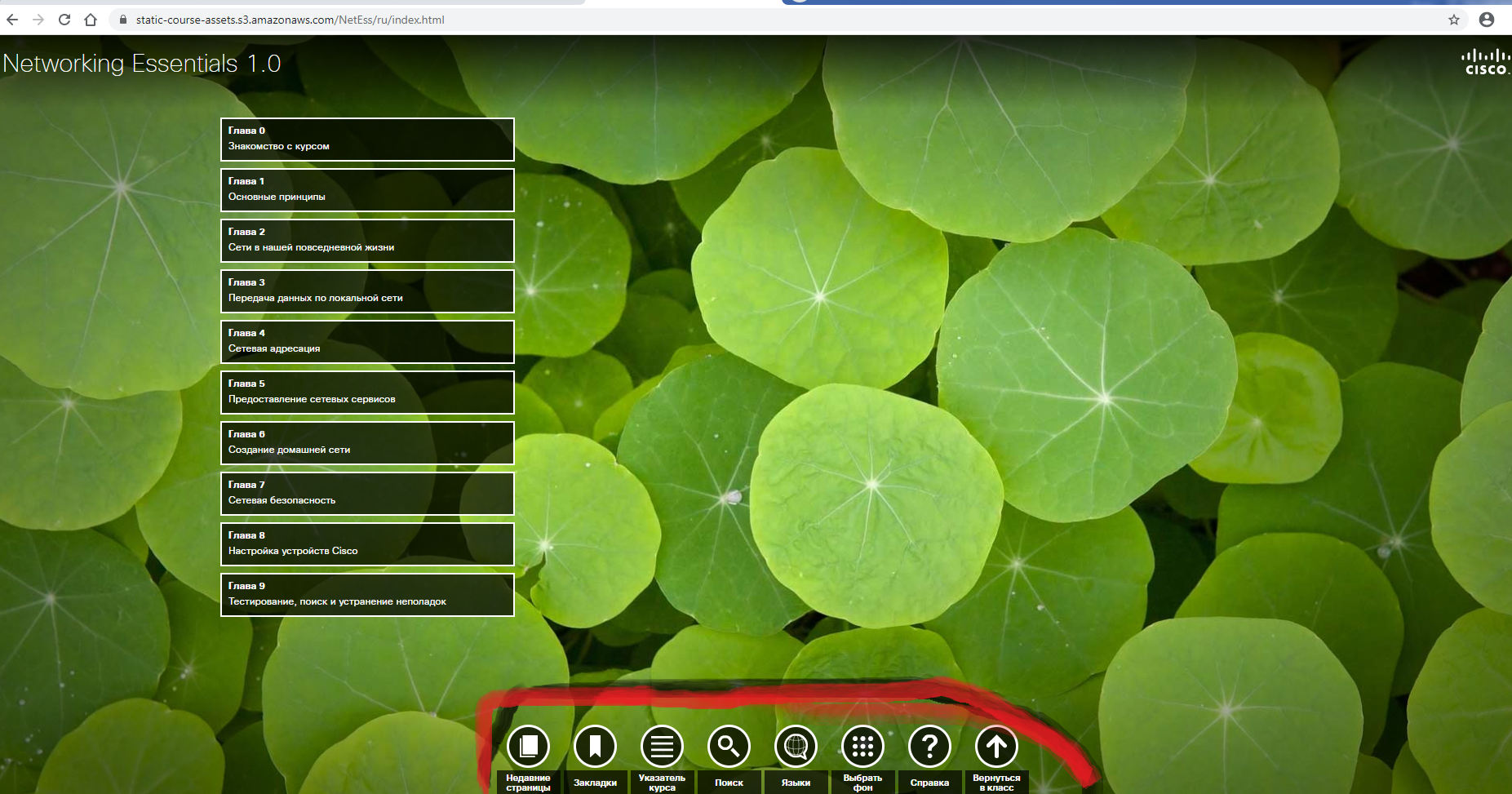 А затем выполнять задания по следующей схеме:Изучение теоретического материала главы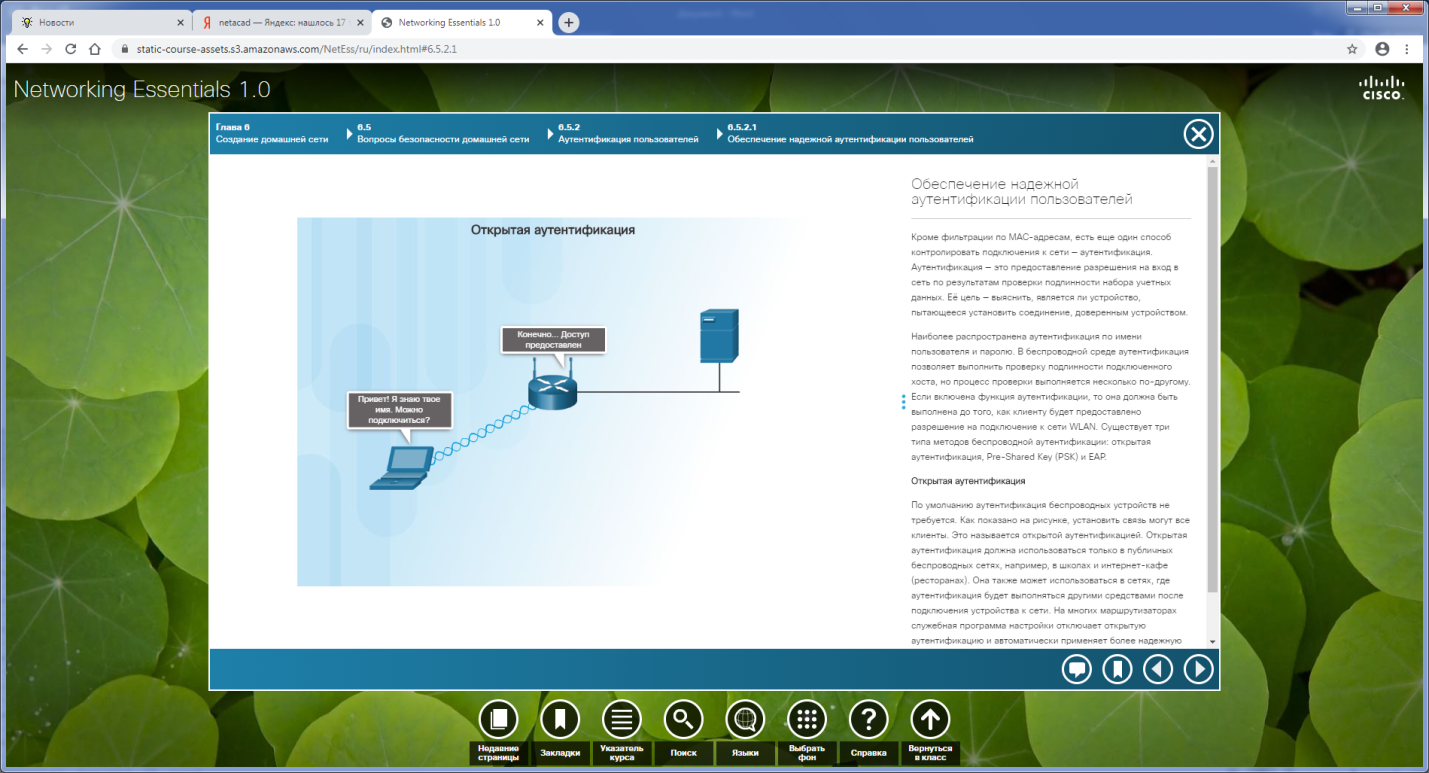 2 Выполнение упражнений. Если они есть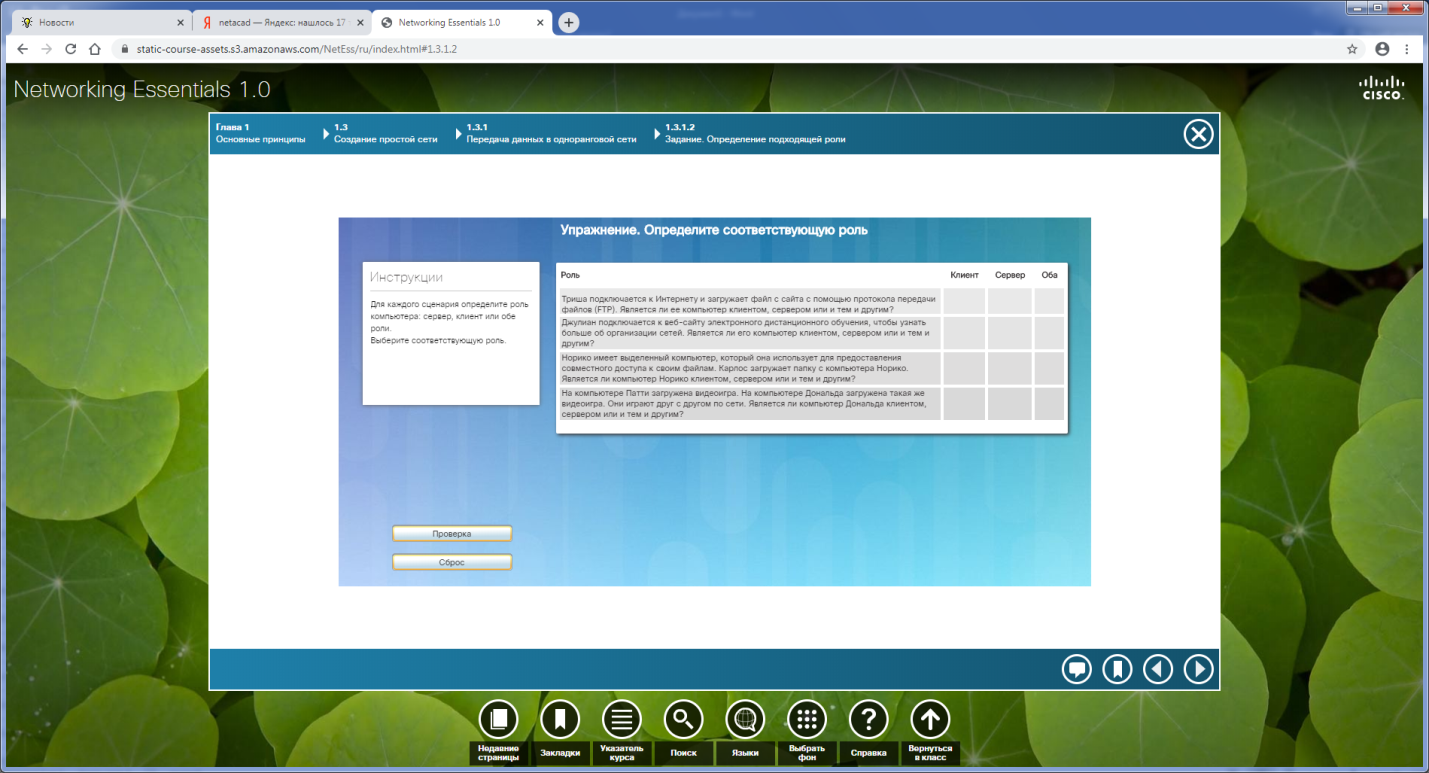 3 Выполнение практических и лабораторных работ, если они есть. Для выполнения лабораторной работы нужно скачать визуальную сетевую среду из ресурсов портала или выполнять работу по ссылке.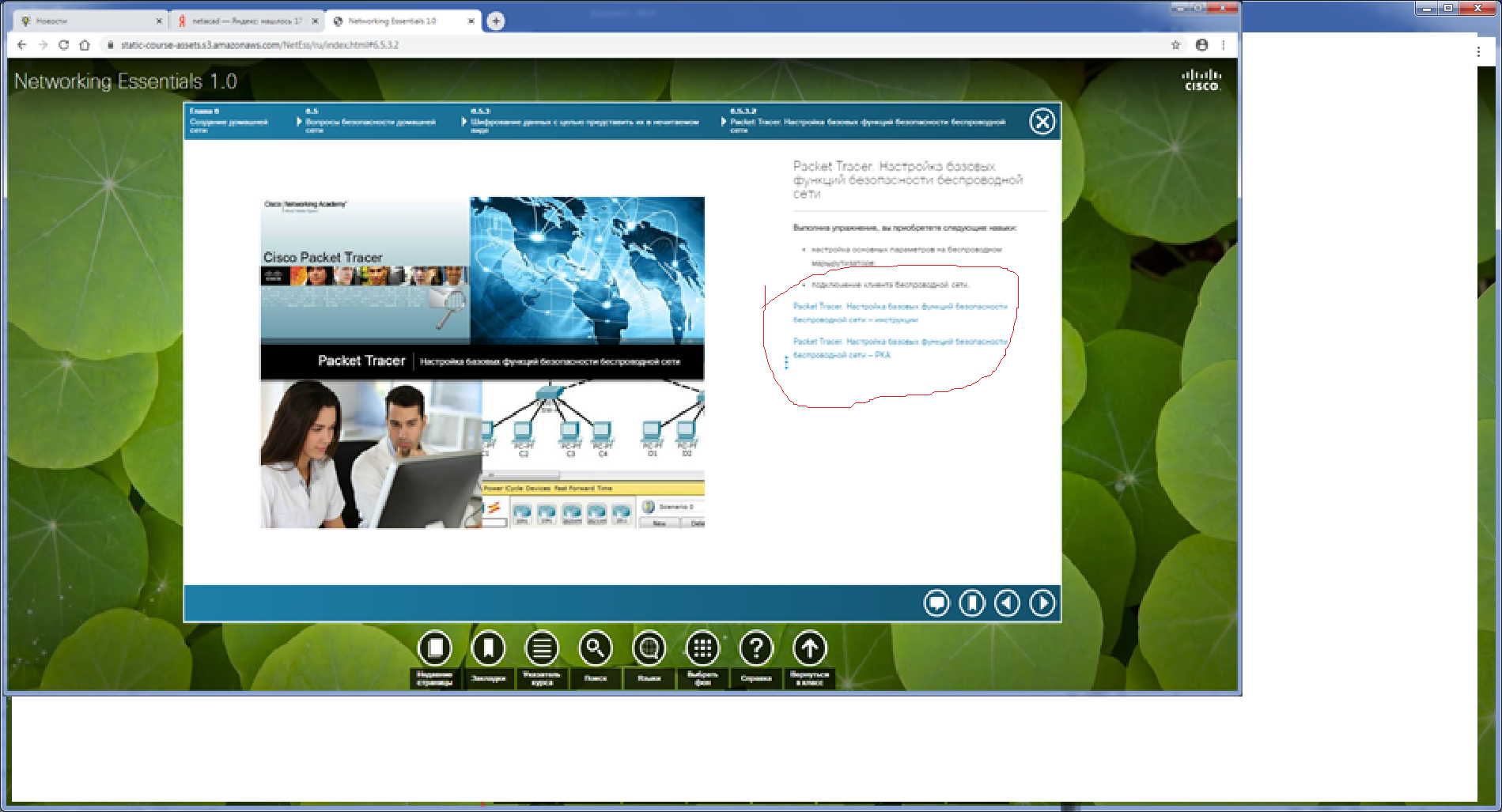 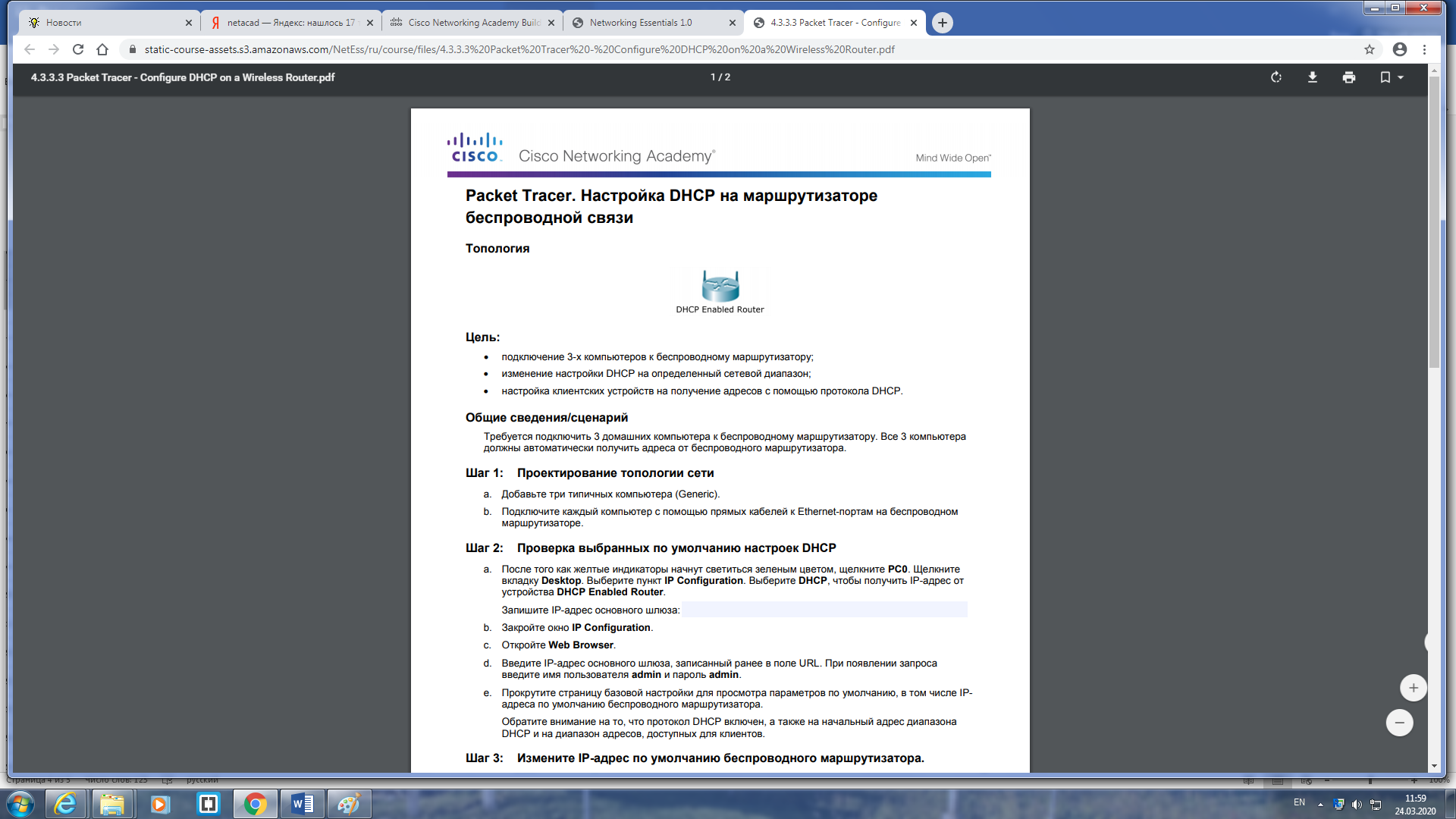 4 Выполнение контрольной работы по главе.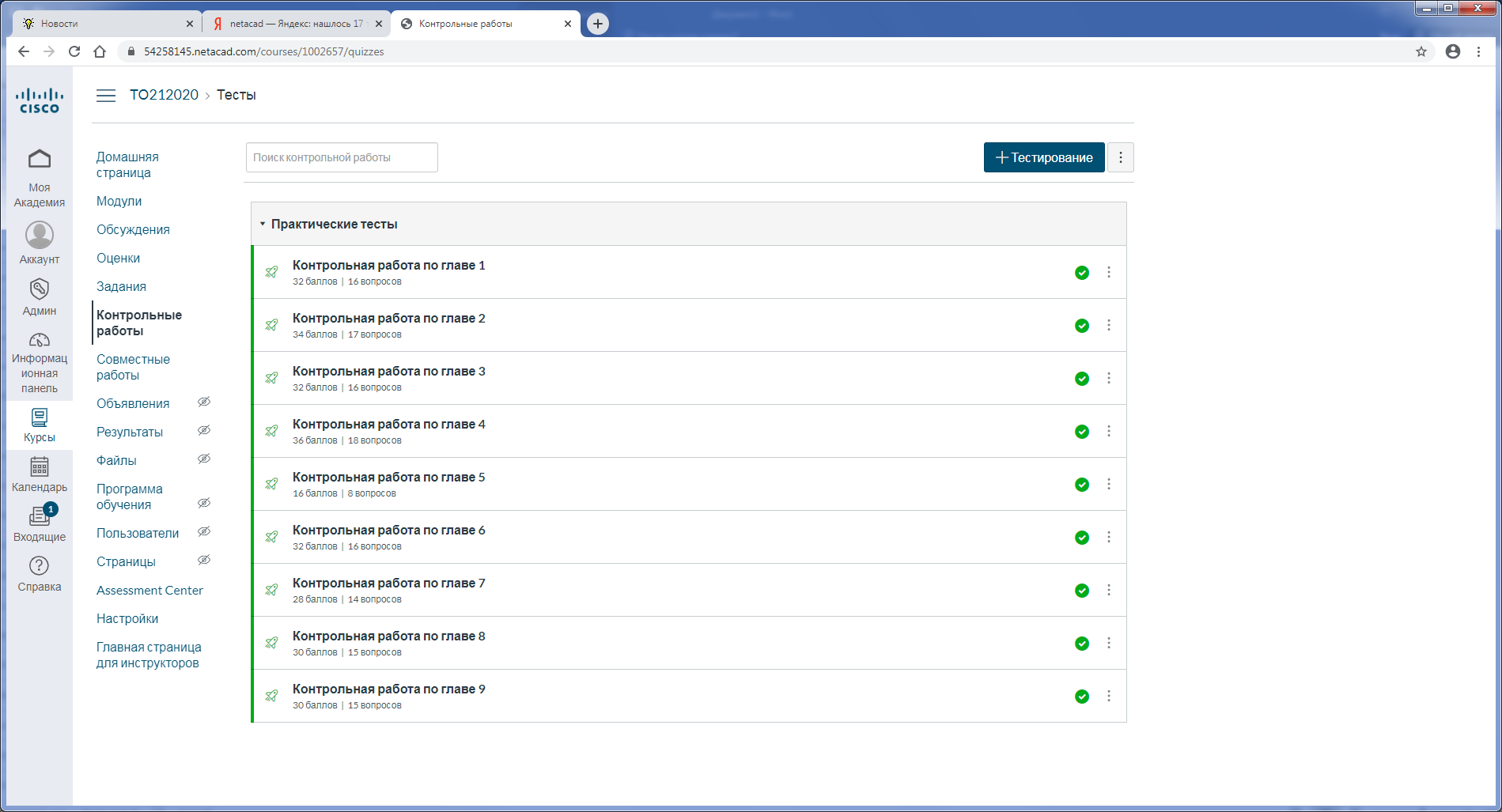 5 Выполнение экзамена.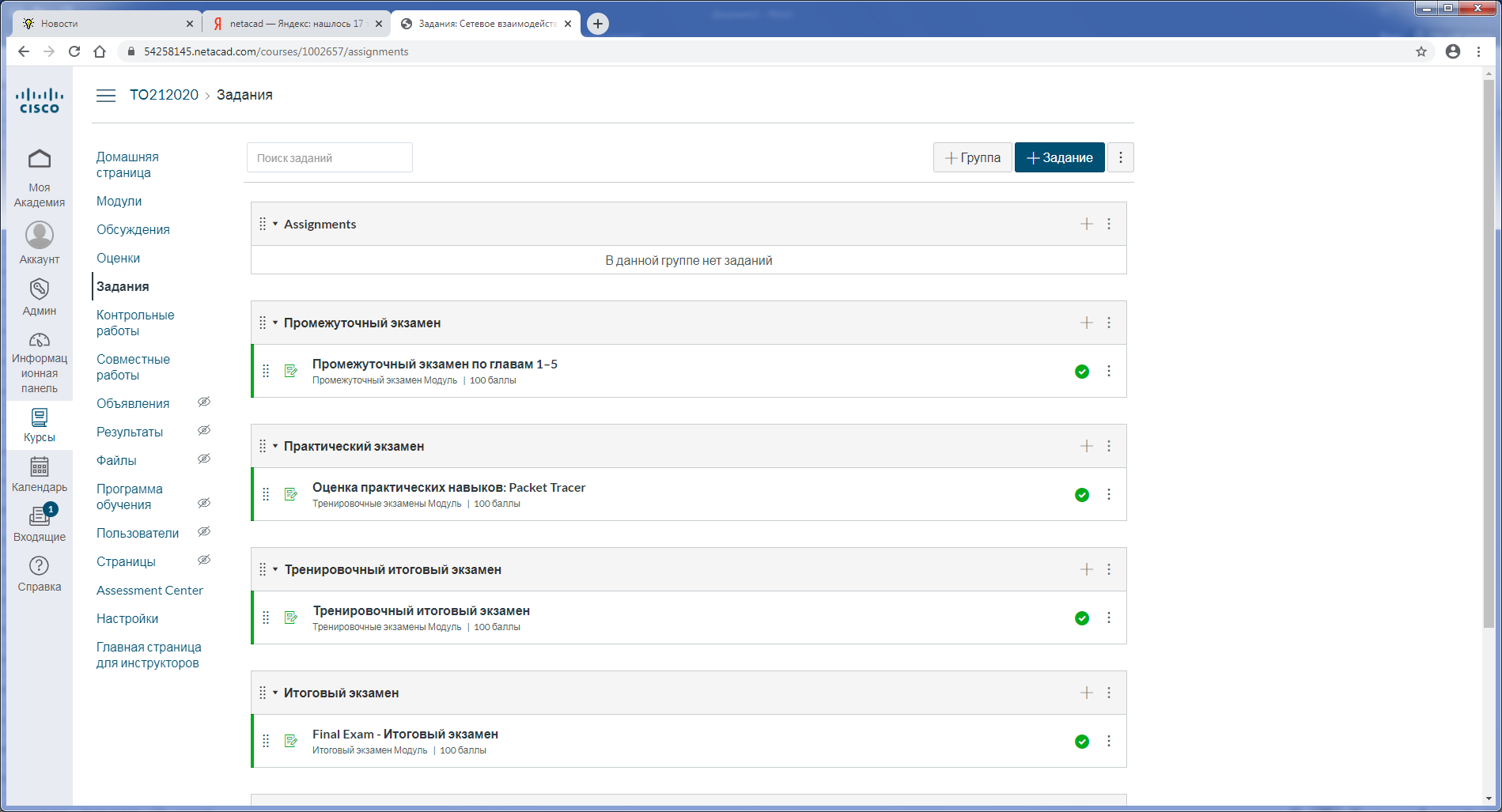 По результатам выполнения упражнений необходимо выслать скриншот выполненного упражнений. По результатам выполнения практических и лабораторных работ необходимо выслать скриншот с результатами работыПо результатам выполнения контрольной работы необходимо выслать скриншот окна результатов.Результаты экзамена отображаются автоматически. Высылать не надо.Почта для связи в файле «Обратная связь»